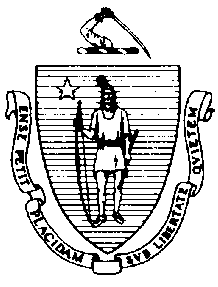 The Executive Office of Health and Human ServicesDepartment of Public HealthBureau of Environmental HealthCommunity Sanitation Program67 Forest Street, Suite # 100Marlborough, MA 01752Phone: 617-695-7414June 14, 2021Kevin F. Coppinger, SheriffEssex County Sheriff's Department Headquarters20 Manning AvenueMiddleton, MA 01949		(electronic copy)Re: Facility Inspection – Essex County Correctional Facility, MiddletonDear Sheriff Coppinger:In accordance with M.G.L. c. 111, §§ 5, 20, and 21, as well as Massachusetts Department of Public Health (Department) Regulations 105 CMR 451.000: Minimum Health and Sanitation Standards and Inspection Procedures for Correctional Facilities; 105 CMR 480.000: Storage and Disposal of Infectious or Physically Dangerous Medical or Biological Waste (State Sanitary Code, Chapter VIII); 105 CMR 590.000: Minimum Sanitation Standards for Food Establishments (State Sanitary Code Chapter X); the 2013 Food Code; 105 CMR 500.000 Good Manufacturing Practices for Food; and 105 CMR 205.000 Minimum Standards Governing Medical Records and the Conduct of Physical Examinations in Correctional Facilities; the Department’s Community Sanitation Program (CSP) conducted an inspection of the          Essex County Correctional Facility on June 7 and 8, 2021 accompanied by Lieutenant Peter Lundy, Environmental Health and Safety Officer. Violations noted during the inspection are listed below including 53 repeat violations:Should you have any questions, please don’t hesitate to contact me.									Sincerely, 									Kerry Wagner, MPH									Environmental Analyst, CSP, BEHcc: 	Monica Bharel, MD, MPH, Commissioner, DPHJan Sullivan, Acting Director, BEH	Steven Hughes, Director, CSP, BEHMarylou Sudders, Secretary, Executive Office of Health and Human Services 	(electronic copy)	Carol A. Mici, Commissioner, DOC   						(electronic copy)Thomas Turco, Secretary, EOPSS						(electronic copy)Timothy Gotovich, Acting Director, Policy Development and Compliance Unit 	(electronic copy)	Aaron Eastman, Superintendent 							(electronic copy)Lieutenant Peter Lundy, EHSO							(electronic copy)Derek Fullerton, RS, CHO, Health Director, Middleton Health Department 	(electronic copy)	Clerk, Massachusetts House of Representatives					(electronic copy)	Clerk, Massachusetts Senate							(electronic copy)HEALTH AND SAFETY VIOLATIONS(* indicates conditions documented on previous inspection reports)Administration BuildingFront Lobby	No Violations NotedFemale Bathroom # 1002	No Violations NotedMale Bathroom # 1003	No Violations NotedOfficer’s Room105 CMR 451.353	Interior Maintenance: Ceiling tiles water stained Hallway to 2nd FloorCanteen Office	No Violations NotedSecond FloorAdministration AreaFemale Bathroom # 2002105 CMR 451.123	Maintenance: Ceiling vent dustyMale Bathroom # 2003	No Violations NotedKitchenette # 2011No Violations NotedOffices	No Violations NotedBathroom # 2012105 CMR 451.123	Maintenance: Ceiling vent dustySlop Sink # 2018	No Violations NotedFirst FloorAdministration HallwayStorage Room # 1007	No Violations NotedLarge Conference Room # 1008	No Violations NotedOffice # 1009	No Violations NotedFemale Staff Bathroom # 1013	No Violations NotedMale Staff Bathroom # 1014	No Violations NotedSmall Conference Room # 1015	No Violations NotedOffices # 1021	No Violations NotedStorage Room # 1016	Unable to Inspect – LockedMop/Hot Water Heater Room # 1017105 CMR 451.344	Illumination in Habitable Areas: Light not functioning properly, light outWeight Room # 1018	No Violations NotedMale Staff Locker Room # 1030	No Violations NotedFemale Staff Locker Room # 1031	No Violations NotedCentral Control	No Violations NotedControl Bathroom # 1004	No Violations NotedUrine Room # 1005	No Violations NotedRecords/I.T./Visits AreaVisitor Entrance Area	No Violations NotedVisitor Area	No Violations NotedBathroom (2)105 CMR 451.126*	Hot Water: Hot water temperature recorded at 780F in left side bathroomOffice # 1001A	No Violations Noted
Storage Room # 1001B	No Violations NotedRoll Call RoomRoom # 1001C	No Violations NotedMuster Room	No Violations Noted Male Bathroom # 1169	No Violations NotedFemale Bathroom # 1168	No Violations NotedRecords HallwayOffice # 1004	No Violations NotedIT Offices # 1003	No Violations NotedNursing Mother’s Room # 1009	No Violations NotedMale Staff Bathroom # 1010	No Violations NotedRecords Office # 1011	No Violations NotedFemale Staff Bathroom # 1012	No Violations NotedProperty Room # 1013	No Violations NotedShift Commander’s Office # 1014	No Violations NotedOffice # 1015	No Violations NotedHolding Unit Hallway # 1016Lawyer Interview Room # 1-5	No Violations NotedNew Interview Room Hallway		No Violations NotedInterview Room # 6 -12	No Violations NotedHolding Cells # 1-3	No Violations NotedVisitor’s Tubes # 1044	No Violations NotedStorage Closet # 1046	No Violations NotedVisitor’s Room # 1047	No Violations NotedVideo Conference Rooms 	Unable to Inspect Room # 1 and 2 – In Use	No Violations NotedStaff Dining # 1041	No Violations NotedHolding Unit # 1022 – Unoccupied Common Area	No Violations NotedMedical Office	No Violations NotedHolding Tanks # 1-4		No Violations NotedShower Area	No Violations NotedSafe Keep Room	No Violations NotedSleeping Area	No Violations NotedStorage Room	No Violations NotedCloset 	No Violations NotedFood Service AreaThe following Food Code violations listed in BOLD were observed to be corrected on-site.FC 6-501.11*	Maintenance and Operation; Premises, Structure, Attachments, and Fixtures - Methods: Facility not in good repair, floor surface damaged and stained throughout food service areaMechanical Tray Warewash AreaFC 4-703.11(B) 	Sanitization of Equipment and Utensils; Methods: Mechanical warewash machine does not achieve a utensil surface temperature of 160°F as measured by an irreversible registering temperature indicatorPFC 4-501.15	Maintenance and Operation; Equipment: Warewashing machine not operating in accordance with manufacturer's instructions, wash cycle water temperature gauges not reading in accordance with data plateFC 4-501.11(A)	Maintenance and Operation, Equipment: Equipment not maintained in a state of good repair, water temperature and pressure gauge for sanitizing cycle not functioning on warewash machineFC 6-501.11*	Maintenance and Operation; Premises, Structure, Attachments, and Fixtures - Methods: Facility not in good repair, baseboard damaged throughout warewashing areaFC 6-501.11*	Maintenance and Operation; Premises, Structure, Attachments, and Fixtures - Methods: Facility not in good repair, wall covering damaged around tables behind warewash machineFC 6-501.11*	Maintenance and Operation; Repairing: Facility not in good repair, wood behind wall covering water damaged3-Compartment Sink and Small Warewash Machine	No Violations NotedSpray RoomFC 5-205.15(B)	Plumbing System, Operations and Maintenance: Plumbing system not maintained in good repair, faucet with red knob leakingWalk-In Refrigerator # 1FC 4-501.11(B)	Maintenance and Operation, Equipment: Equipment components not maintained is a state of good repair, refrigerator gaskets dirtyFreezer # 2	No Violations NotedWalk-In Cooler # 3FC 6-501.11*	Maintenance and Operation; Premises, Structure, Attachments, and Fixtures - Methods: Facility not in good repair, wall paint damagedHandwash Sink	No Violations Noted2-Compartment Sink	No Violations NotedFood Preparation and Baking AreaFC 4-501.114(C)(2)	Maintenance and Operation; Equipment: Quaternary ammonium compound (QAC) solution lower than the manufacturers recommended concentrationPull Cage	No Violations NotedKettle Hood AreaFC 6-501.11*	Maintenance and Operation; Premises, Structure, Attachments, and Fixtures - Methods: Facility not in good repair, wall damaged near tilt skillet Oven Hood Area	No Violations NotedFront Hoods and Tray Prep Area	No Violations NotedServing Line	No Violations NotedAramark Office	No Violations NotedOfficer’s Room	No Violations NotedHallway	No Violations NotedUtensil Storage Room	No Violations NotedAramark Training Room # 1024	No Violations NotedInmate Break Room	No Violations NotedChemical Storage Closet	FC 5-205.15(B)*	Plumbing System, Operations and Maintenance: Plumbing system not maintained in 	good repair, large amount of rust observed in slop sink basinSlop Sink Room	No Violations NotedLoading Dock105 CMR 451.351*	Handrails: Handrail and supporting baluster not provided on both sides of stairs near dumpsterOutside Freezer	No Violations NotedUniform Room # 1025	No Violations NotedStaff Locker Room and Mop Closet # 1026	No Violations NotedFemale Staff Bathroom # 1199	No Violations NotedMale Staff Bathroom # 1200	No Violations NotedLaundry/Changing Room # 1027	No Violations NotedBack Storage	No Violations NotedBack Cage	No Violations NotedRefrigerator # 4	No Violations Noted Inmate Bathroom # 1029105 CMR 451.126	Hot Water: Hot water temperature recorded at 1380F105 CMR 451.123	Maintenance: Faucet leaking at handwash sinkInmate Dining RoomFC 4-501.114(C)(2)	Maintenance and Operation; Equipment: Quaternary ammonium compound (QAC) solution lower than the manufacturers recommended concentrationHealth Services Unit (H.S.U.)Entrance	No Violations NotedInmate Bathroom # 2002105 CMR 451.110(B)*	Hygiene Supplies at Toilet and Handwash Sink: No waste receptacle at handwash sinkWaiting Lobby	No Violations NotedNurse’s Office # 2003	No Violations NotedI1-Isolation Room # 2005105 CMR 451.322*	Cell Size: Inadequate floor space in dorm room105 CMR 451.353*	Interior Maintenance: Floor tiles damagedI2-Isolation Room # 2006105 CMR 451.353	Interior Maintenance: Wall covering joints damaged Exam Room # 2041	No Violations NotedInterview Room # 2040 	No Violations NotedRoom # 2037	No Violations NotedMedication Administration/Storage Room # 2038	No Violations NotedCommon Area	No Violations NotedNurse’s Desk	No Violations NotedWaiting Room # 2007	No Violations NotedJanitor’s Closet # 2008	No Violations NotedR1 # 2009	No Violations NotedR2 # 2010	No Violations NotedR3 # 2011105 CMR 451.353	Interior Maintenance: Baseboard damagedR4 # 2012	No Violations NotedR5 # 2014 	Unable to Inspect Bathroom – In Use105 CMR 451.322*	Cell Size: Inadequate floor space in dorm room	105 CMR 451.353*	Interior Maintenance: Door paint damaged 105 CMR 451.353*	Interior Maintenance: Wall covering joints damagedStorage # 2016	No Violations NotedInmate Shower # 2017	105 CMR 451.130*	Hot Water: Shower water temperature recorded at 1200F105 CMR 451.126	Hot Water for Bathing and Hygiene: Excessive water pressure in shower Conference Room # 2018	Unable to Inspect – In UseStaff Bathroom # 2019	No Violations NotedR6 # 2015105 CMR 451.322*	Cell Size: Inadequate floor space in dorm room	105 CMR 451.353*	Interior Maintenance: Wall covering and joints damaged 105 CMR 451.123*	Maintenance: Ceiling vent dusty in bathroom 105 CMR 451.123	Maintenance: Bottom of door damaged at bottomBack HallwayStaff Office # 2043No Violations NotedOffice # 2021	No Violations NotedRoom # 2022	No Violations NotedOffice # 2023	No Violations NotedStaff Bathroom	No Violations NotedOffice # 2024 - 2027105 CMR 480.400(C)*	Shipping Papers: Generator was not maintaining copy of shipping papers with         record-keeping log for at least 375 days, missing shipping paper from 5/12/21Storage Room # 2038	No Violations NotedDentist Room # 2029	No Violations NotedMedical Waste Storage Room	No Violations NotedMedicine Room # 2035Unable to Inspect – Under Construction
X-Ray Room # 2030	No Violations NotedExam Room # 2031	No Violations NotedUrine Lab Room # 2032	No Violations Noted Exam Room # 2033	No Violations NotedDiabetic Room # 2034	No Violations Noted240 BUILDING (J)105 CMR 451.350	Structural Maintenance: Entrance door not rodent and weathertight, door does not fully closeA & B Control	No Violations NotedControl Bathroom	No Violations NotedA BlockCommon Area105 CMR 451.353	Interior Maintenance: Uncovered junction box on ceiling, wires left exposed Slop Sink Room105 CMR 451.130	Plumbing: Plumbing not maintained in good repair, backflow preventer leakingCells105 CMR 451.104	Beds: Bed not in good repair, top bunk broken in cell # 528105 CMR 451.353	Interior Maintenance: Wall paint damaged in cell # 531, 554, and 550105 CMR 451.353	Interior Maintenance: Floor tiles damaged in cell # 506, 510, 523, 534, and 537105 CMR 451.353*	Interior Maintenance: Top of chair missing in cell # 553 and 558105 CMR 451.353	Interior Maintenance: Top of chair missing in cell # 518, 523, 535, 538, 541, 549, and 554105 CMR 451.353	Interior Maintenance: Wall vent blocked in cell # 513, 527, and 544Shower Area	105 CMR 451.123	Maintenance: Pooling water on floor outside all showersHandicapped Shower	No Violations NotedB BlockCommon Area105 CMR 451.360	Protective Measures: Birds observed in block105 CMR 451.353*	Interior Maintenance: Ceiling water stained above cell # 660105 CMR 451.200	Food Storage, Preparation and Service: Food preparation not in compliance with          105 CMR 590.000, chlorine sanitizer solution tested lower than recommended concentrationSlop Sink Room (downstairs)105 CMR 451.130	Plumbing: Plumbing not maintained in good repair, backflow preventer leaking Cells105 CMR 451.353*	Interior Maintenance: Floor tiles missing in cell # 646105 CMR 451.353	Interior Maintenance: Floor tiles missing in cell # 638, 644, and 647105 CMR 451.353*	Interior Maintenance: Desk chair missing in cell # 642 105 CMR 451.353	Interior Maintenance: Desk chair missing in cell # 638Counselor’s Office (upstairs)	Unable to Inspect – No UsedShower Area		No Violations NotedHandicapped Shower	No Violations NotedC & D Control 	No Violations NotedControl Bathroom	No Violations NotedC BlockCommon Area105 CMR 451.353	Interior Maintenance: Ceiling tile water stained105 CMR 451.353	Interior Maintenance: Wall vent near cell # 730 dustySlop Sink Room105 CMR 451.130	Plumbing: Plumbing not maintained in good repair, slop sink cloggedCells105 CMR 451.353*	Interior Maintenance: Screen damaged in cell # 734 and 743105 CMR 451.353	Interior Maintenance: Screen damaged in cell # 709, 745, 755, and 760105 CMR 451.353*	Interior Maintenance: Desk chair missing in cell # 749 and 752105 CMR 451.353	Interior Maintenance: Floor tiles damaged in cell # 708, 730, and 741Shower Area	105 CMR 451.124	Water Supply: Insufficient water supply in quantity and pressure in shower # 9105 CMR 451.123	Maintenance: Shower wall not secured in shower # 9Handicapped Shower	Unable to Inspect – Not UsedD BlockCommon Area105 CMR 451.360*	Protective Measures: Birds observed in block105 CMR 451.353	Interior Maintenance: Floor tiles damaged near ice machineSlop Sink Room105 CMR 451.130	Plumbing: Plumbing not maintained in good repair, drain cover missingCells105 CMR 451.141	Screens: Screen damaged in cell # 806105 CMR 451.353*	Interior Maintenance: Floor tiles missing in cell # 807 and 823105 CMR 451.353	Interior Maintenance: Floor tiles missing in cell # 834, 850, and 855105 CMR 451.353	Interior Maintenance: Floor tiles damaged in cell # 845 and 853105 CMR 451.353	Interior Maintenance: Wall vent blocked in cell # 801 and 834Shower Area	No Violations NotedHandicapped Shower				Unable to Inspect – Not UsedPROGRAM BUILDING (K)Lower ProgramsChapel # 1009A	No Violations NotedHot Water Heater Room # 1005	No Violations NotedClergy # 1006	No Violations NotedClergy # 1007	No Violations NotedClergy # 1008	No Violations NotedInmate Bathroom # 1004105 CMR 451.130	Plumbing: Plumbing not maintained in good repair, toilet cloggedClassrooms	No Violations NotedOffices	No Violations NotedExterior Hallway Door	No Violations NotedTeacher’s Break Room # 1014	No Violations NotedMale Staff Bathroom # 1015	No Violations NotedFemale Staff Bathroom # 1016	No Violations NotedTeacher’s Room # 1025	No Violations NotedClassroom # 7	No Violations NotedLibrary	No Violations NotedUpper ProgramsBathroom # 1277Unable to Inspect – Locked Slop Sink # 1278105 CMR 451.130	Plumbing: Plumbing not maintained in good repair, backflow preventer leakingMale Staff Bathroom # 2024	No Violations NotedFemale Staff Bathroom # 2025	No Violations NotedConference Room # 2036	No Violations NotedOffices	No Violations NotedStorage Closet # 2037Unable to Inspect – Locked Vocational Education BuildingFirst FloorLaundry	No Violations NotedK9 Room	No Violations Noted Sewing Room	No Violations NotedStorage Room	No Violations NotedSlop Sink 105 CMR 451.130*	Plumbing: No backflow preventer on slop sinkStorage Closet (outside Laundry)105 CMR 451.344	Illumination in Habitable Areas: Light not functioning properly, light outVoke 1Officer’s Station105 CMR 451.200	Food Storage, Preparation and Service: Food storage not in compliance with                 105 CMR 590.000, gaskets damaged on refrigerator Common Area	No Violations NotedVoke 1 Bathroom/Showers105 CMR 451.126*	Hot Water: Hot water temperature recorded at 950F 105 CMR 451.130	Plumbing: Plumbing not maintained in good repair, handwash sink # 2 out-of-order105 CMR 451.123*	Maintenance: Floor surface damaged in front of urinals and in shower # 3105 CMR 451.123*	Maintenance: Door missing in toilet stall # 5105 CMR 451.123	Maintenance: Black substance on stainless steel pipes behind all toilets Sleeping Area	No Violations NotedVoke 2 105 CMR 451.322*	Cell Size: Inadequate floor space in dorm roomOffice # 0927-0929	No Violations NotedCommon Area	No Violations NotedSleeping Area	No Violations NotedKitchenette # 0930	No Violations NotedMed RoomUnable to Inspect – In UseChemical Storage Cabinet105 CMR 451.353*	Interior Maintenance: Unlabeled chemical bottle105 CMR 451.353*	Interior Maintenance: Wet mop stored in bucketVoke 2 Bathroom/Showers105 CMR 451.123*	Maintenance: Grout missing between wall tiles in shower # 8105 CMR 451.123	Maintenance: Handle missing at handwash sink # L2105 CMR 451.123	Maintenance: Black substance on stainless steel pipes behind all toilets Voke HallwayInmate Bathroom	No Violations NotedWarehouse # 0911105 CMR 451.130	Plumbing: Plumbing not maintained in good repair, backflow preventer leaking Barber Shop	 	No Violations NotedStorage Room	No Violations NotedIce Machine105 CMR 451.353	Interior Maintenance: Ice machine out-of-orderStaff Bathroom (outside Voke 3)	No Violations NotedStorage Closet (outside Voke 3)105 CMR 451.353	Interior Maintenance: Wet mop stored in bucketVoke 3105 CMR 451.322*	Cell Size: Inadequate floor space in dorm roomCommon Area	No Violations NotedOfficer’s Station	No Violations NotedVoke 3 Bathroom/Showers105 CMR 451.130*	Plumbing: Plumbing not maintained in good repair, shower # 1 out-of-order105 CMR 451.123*	Maintenance: Wall tile damaged in shower # 8105 CMR 451.126	Hot Water: Hot water temperature recorded at 950F at handwash sink # L2Sleeping Area	No Violations NotedSecond FloorOffice # 2002	No Violations NotedM.A.P. Offices105 CMR 451.200	Food Storage, Preparation and Service: Food storage not in compliance with                       105 CMR 590.000, uncovered silverware M.A.P. Area105 CMR 451.110(A)	Hygiene Supplies at Toilet and Handwash Sink: No paper towels at handwash sink in exam roomHallway	No Violations NotedCounselor’s Office # 2003	No Violations NotedLaundry Room # 2004Unable to Inspect – Locked Staff Bathroom # 2005	No Violations NotedSlop Sink Room # 2006105 CMR 451.353	Interior Maintenance: Wet mop stored in slop sinkGroup Room # 2008	No Violations NotedVoke 4 Sleeping Area105 CMR 451.322	Cell Size: Inadequate floor space in dorm roomShower Area	No Violations NotedKitchenette	No Violations NotedToilet Room105 CMR 451.130	Plumbing: Plumbing not maintained in good repair, toilet # 6 out-of-orderCommon Area	No Violations NotedMedical Office105 CMR 451.200	Food Storage, Preparation and Service: Food preparation not in compliance with           105 CMR 590.000, interior of microwave oven dirtyCouncilor’s Office	No Violations NotedJanitor’s Closet	No Violations NotedToiletries Cabinet	No Violations Noted120 Building (F)Entryway	No Violations NotedA & B Control	No Violations NotedControl Bathroom	No Violations NotedA Block (Segregation Unit)Common Area	No Violations NotedSlop Sink Room	No Violations NotedCells	105 CMR 451.103	Mattresses: Mattress damaged, no cover on mattress in cell # 111105 CMR 451.353	Interior Maintenance: Cell # 145 dirty105 CMR 451.353	Interior Maintenance: Wall vent blocked in cell # 121, 122, 143, 153, 156, and 158105 CMR 451.353	Interior Maintenance: Wall paint damaged in cell # 128, 134, and 136Shower Area	Unable to Inspect – In UseB BlockCommon Area105 CMR 451.353	Interior Maintenance: Floor tiles damaged outside cell # 209105 CMR 451.353	Interior Maintenance: Floor wet and dirty around ice machine Slop Sink Room105 CMR 451.353	Interior Maintenance: Wet mop stored in bucketMeeting Room	No Violations NotedCells105 CMR 451.353	Interior Maintenance: Floor tiles missing in cell # 231 and 243105 CMR 451.353	Interior Maintenance: Floor tiles damaged in cell # 252105 CMR 451.353	Interior Maintenance: Wall vent blocked in cell # 202105 CMR 451.353	Interior Maintenance: Wall paint damaged in cell # 203Shower Area	105 CMR 451.124	Water Supply: Insufficient water supply in quantity and pressure in shower # 1105 CMR 451.123	Maintenance: Pooling water on floor outside showers105 CMR 451.130	Plumbing: Plumbing not maintained in good repair, drain cover missing in shower # 7105 CMR 451.123	Maintenance: Wall paint damaged outside shower # 9Handicapped Shower	No Violations Noted60 Building (G)105 CMR 451.350	Structural Maintenance: Exterior walls of building damaged Control	No Violations NotedControl Bathroom	No Violations NotedCell Block105 CMR 451.360	Protective Measures: Birds observed in blockCommon Area105 CMR 451.350	Structural Maintenance: Metal floor support near stairs rustedSlop Sink Room105 CMR 451.130	Plumbing: Plumbing not maintained in good repair, drain cover missing105 CMR 451.353	Interior Maintenance: Door frame damagedCells105 CMR 451.141	Screens: Screen damaged in cell # 309 and 343105 CMR 451.353	Interior Maintenance: Floor tile damaged in cell # 310, 320, 325, and 339105 CMR 451.353	Interior Maintenance: Top of chair seat missing in cell # 327Lower Shower Area105 CMR 451.123	Maintenance: Floor paint damaged outside shower # 1, 2, and 3Handicapped Shower	No Violations NotedUpper Shower Area105 CMR 451.353*	Interior Maintenance: Ceiling tiles discolored above showers105 CMR 451.123	Maintenance: Floor paint damaged outside shower # 5, 6, 7, and 8105 CMR 451.123	Maintenance: Drain flies in shower # 980 Building (H)Lower 80 – First FloorControl	No Violations NotedControl Bathroom	No Violations NotedCommon Area	No Violations NotedStorage Room105 CMR 451.350*	Structural Maintenance: Door leading to exterior not rodent and weathertightInmate Bathroom105 CMR 451.130	Plumbing: Plumbing not maintained in good repair, handwash sink # L5 slow to drainSlop Sink Room	No Violations NotedStaff Bathroom	No Violations NotedOffices		Unable to Inspect – Locked Dorm Rooms105 CMR 451.322*	Cell Size: Inadequate floor space in all dorm roomsDorm Room # 401105 CMR 451.353	Interior Maintenance: Unlabeled chemical bottleDorm Room # 402	No Violations NotedDorm Room # 403	No Violations NotedDorm Room # 404105 CMR 451.353	Interior Maintenance: Baseboard missing 105 CMR 451.353	Interior Maintenance: Ceiling vents blocked Dorm Room # 405	No Violations NotedDorm Room # 406105 CMR 451.353*	Interior Maintenance: Ceiling panel damaged 105 CMR 451.141	Screens: Screen not tight-fittingDorm Room # 407	No Violations NotedDorm Room # 408105 CMR 451.353*	Interior Maintenance: Ceiling panel damaged over beds105 CMR 451.353*	Interior Maintenance: Ceiling vents blockedDorm Room # 409	No Violations NotedDorm Room # 410 (unoccupied)Unable to Inspect – Under Construction80 Building Stairway105 CMR 451.350	Structural Maintenance: Stair damaged near entrance to Lower 80 Upper 80 - Second FloorControl	No Violations NotedControl Bathroom	Unable to Inspect – In UseCommon Area	No Violations NotedOffices	No Violations NotedStorage Room105 CMR 451.353	Interior Maintenance: Wet mop stored in bucketInmate Bathroom105 CMR 451.123	Maintenance: Handwash sink # R1 and R4 dirtyStaff Bathroom	No Violations NotedStorage RoomUnable to Inspect – LockedSlop Sink Room (near bathroom)	No Violations NotedDorm Rooms105 CMR 451.322*	Cell Size: Inadequate floor space in all dorm roomsDorm Room # 411	No Violations NotedDorm Room # 412105 CMR 451.353	Interior Maintenance: Uncovered junction boxDorm Room # 413	No Violations NotedDorm Room # 414 105 CMR 451.353	Interior Maintenance: Wall covering damagedDorm Room # 415	No Violations NotedDorm Room # 416 (unoccupied)	No Violations NotedDorm Room # 417105 CMR 451.353	Interior Maintenance: Uncovered junction boxDorm Room # 418105 CMR 451.353*	Interior Maintenance: Wall board damaged Dorm Room # 419	No Violations NotedDorm Room # 420Unable to Inspect – Not UsedGym Building (I)105 CMR 451.350*	Structural Maintenance: Exterior corner of building damaged near entranceCaptain’s OfficeUnable to Inspect – LockedGym	No Violations NotedWeight Area	No Violations NotedShower Room105 CMR 451.123	Maintenance: Floor dirty105 CMR 451.123	Maintenance: Soap scum on walls in shower # 1 and 3Inmate Bathroom105 CMR 451.130	Plumbing: Plumbing not maintained in good repair, faucet leaking at middle handwash sinkStorage Room/Officer’s Bathroom	No Violations NotedOutside the FenceWarehouse	No Violations NotedExterior Door	No Violations NotedBathroom # 1003	No Violations NotedSlop Sink Room # 1004	No Violations NotedGarageBathroom # 1007	No Violations NotedOffice	No Violations NotedChemical Storage	No Violations NotedIntake BuildingX-Ray Machines/Entrance	No Violations NotedIntake AreaStorage Room (with Refrigerator) 	No Violations NotedChanging Rooms # 1 – 6 	No Violations NotedStaff Bathrooms (2)	No Violations NotedCustodial Closet 	No Violations NotedHolding Cells # 1 – 7 	No Violations NotedBail Commissioner’s Office105 CMR 451.200	Food Storage, Preparation and Service: Food storage not in compliance with                  105 CMR 590.000, excessive ice buildup in freezerBooking Area	No Violations NotedMedical Screening	No Violations NotedHandicapped Bathroom	No Violations NotedHandicapped Shower	No Violations NotedShower # 1	No Violations NotedShower # 2	No Violations NotedRecords	No Violations NotedFemale Bathroom (within Records)	No Violations NotedProperty Room				No Violations NotedInmate Bathroom 	No Violations NotedMain EntranceTransport OfficeNo Violations NotedLobby				No Violations NotedMale Bathroom				No Violations NotedFemale Bathroom				No Violations NotedObservations and Recommendations The inmate population was 928 at the time of inspection.During the kitchen inspection, the warewash machine did not reach the appropriate temperature to properly sanitize trays. As an interim measure, it was stated that the Kitchen staff would be manually sanitizing dishes/trays after they have been washed in the warewash machine. At the time of inspection, the CSP recommended numbering all showers throughout the institution. This will assist the CSP and employees to better recognize where issues exist. This facility does not comply with the Department’s Regulations cited above. In accordance with 105 CMR 451.404, please submit a plan of correction within 10 working days of receipt of this notice, indicating the specific corrective steps to be taken, a timetable for such steps, and the date by which correction will be achieved. The plan should be signed by the Superintendent or Administrator and submitted to my attention, at the address listed above.To review the specific regulatory requirements please visit our website at www.mass.gov/dph/dcs and click on "Correctional Facilities" (available in both PDF and RTF formats).To review the Food Establishment Regulations or download a copy, please visit the Food Protection website at www.mass.gov/dph/fpp and click on "Retail food". Then under DPH Regulations and FDA Code click "Merged Food Code" or "105 CMR 590.000 - State Sanitary Code Chapter X - Minimum Sanitation Standards for Food Establishments".To review the Labeling regulations please visit the Food Protection website at www.mass.gov/dph/fpp and click on “Food Protection Program regulations”. Then under Food Processing click “105 CMR 500.000: Good Manufacturing Practices for Food”.This inspection report is signed and certified under the pains and penalties of perjury.									Sincerely,						Kerry Wagner, MPH										Environmental Analyst CSP, BEHCHARLES D. BAKERGovernorKARYN E. POLITOLieutenant Governor  